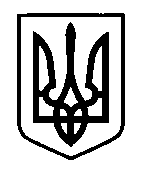      УКРАЇНА    Прилуцька міська рада     Чернігівська область    Управління освіти Про покладення функційуповноваженої особи управління освіти Прилуцької міської ради на Свистуна О.В.Керуючись статтею 11  Закону України «Про публічні закупівлі» від 25 грудня 2015 року № 922-VIII (із наступними змінами і доповненнями)НАКАЗУЮ:Покласти функції уповноваженої особи відповідальної за організацію та проведення процедури закупівлі управління освіти Прилуцької міської ради на фахівця з публічних закупівель централізованої бухгалтерії управління освіти Прилуцької міської ради СВИСТУНА Олександра Володимировича.Контроль за виконанням наказу залишаю за собою.Начальник управління освіти міської ради				Олександр ПРАВОСУДЗ наказом ознайомлений                                                 Олександр СВИСТУН24 листопада 2021 року              НАКАЗ          м. Прилуки                           № 83-К